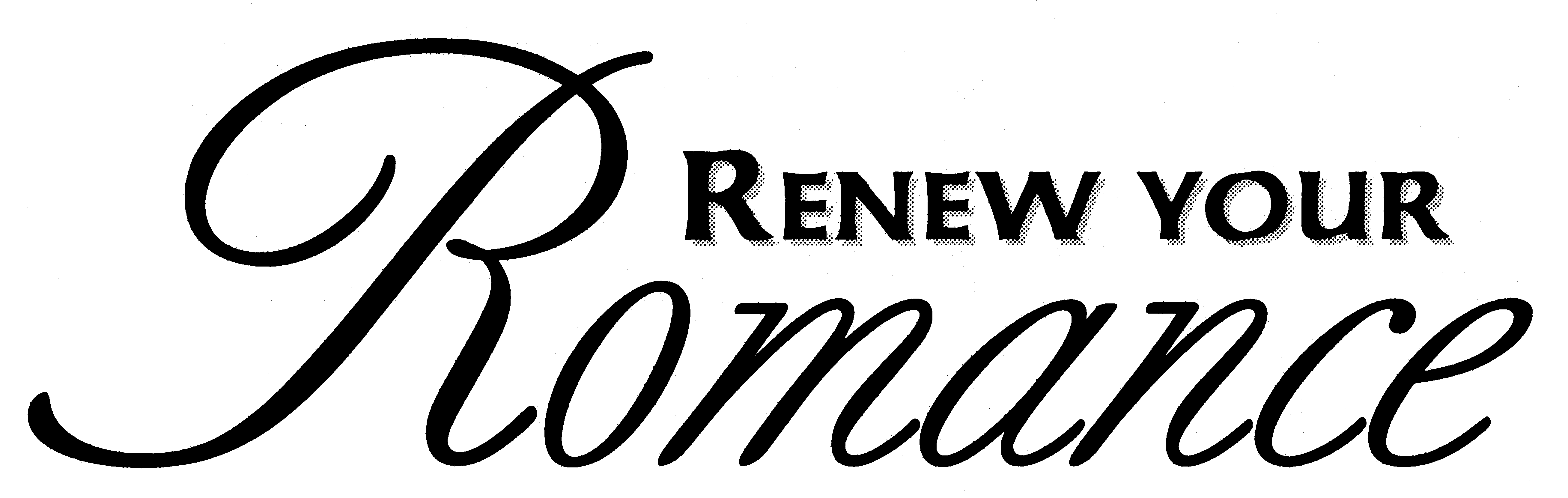 If you love the person you're married to…You'll love a marriage encounter weekend!Rediscover the one you love on a Marriage Encounter weekend! Marriage Encounter is 44 hours where married couples can get away from jobs, kids, chores, and phones - and focus only on each other.  If you'd like greater depth, growth, and enrichment in your relationships, you'll like the difference a Marriage Encounter United Methodist Weekend can make!Here's information about the next weekends!Upcoming Weekends:Feb. 21-23	Havre de Grace, MD  (Coordinated by the Presbyterian Expression of M.E.) Mar. 21-23	Winchester, VANov. TBD	Easton, MD		  Contact us at (302) 529-9261 or (866) 633-3862  or..visit us at www.encounter.org.A weekend of discovery. . .a lifetime of love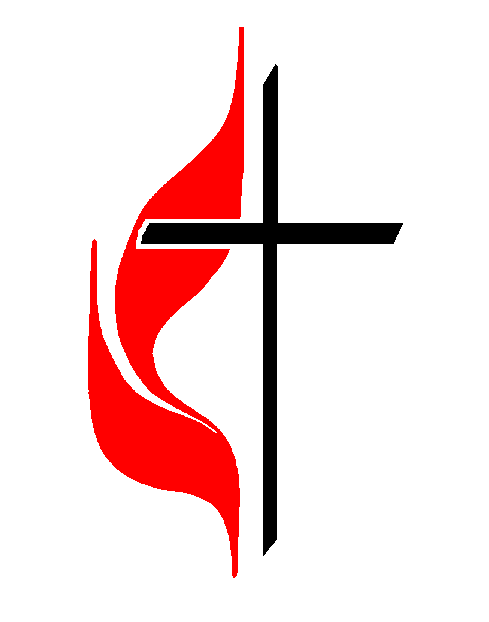 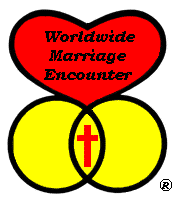 If you love the person you're married to…You'll love a marriage encounter weekend!Rediscover the one you love on a Marriage Encounter weekend! Marriage Encounter is 44 hours where married couples can get away from jobs, kids, chores, and phones - and focus only on each other.  If you'd like greater depth, growth, and enrichment in your relationships, you'll like the difference a Marriage Encounter United Methodist Weekend can make!Here's information about the next weekend!Upcoming Weekends:Feb. 21-23	Havre de Grace, MD  (Coordinated by the Presbyterian Expression of M.E.) Mar. 21-23	Winchester, VANov. TBD	Easton, MD	Contact us at (302)529-9261 or (866) 633-3862  or..visit us at www.encounter.org.A weekend of discovery. . .a lifetime of love